Scottish Hospitals Inquiry - Application for Compensation for Loss of Time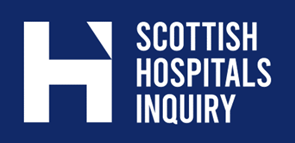 DECLARATIONI confirm that the information I have given in this claim form (and any other documents I provide with it) is true and correct to the best of my belief and knowledge.Your signature:Date:1. Your name:2. Your contact details:Address:Email:Phone:Your preferred way for the Inquiry to contact you about this application:3. Why are you involved in the Inquiry (for example, are you a witness, supporting a witness etc)?4.  Are you (please tick)(a) employed(b) self-employed(c) not employed / retired?5. If you are employed, will you be paid for this time absent from work?If no, please provide evidence (for example, a letter from your employer)Please provide details of the calculation of the amount you are claiming (e.g. number of hours and the amount of hourly pay or salary. You should provide evidence of the amount of your hourly pay, the number of hours of work you are missing etc and attach it to this application):If you are self-employed, please provide evidence of your daily rate of income by attaching it to this application and set out the calculation of the amount you are claiming here:6. Your bank details (if you wish payment to be made direct to your bank account):Name of bank:Address of branch:Name of account holder(s):Account number: Sort code: